                                      HASTANE DOĞUM SALONU KONTROL ÇİZELGESİBİRİM  SORUMLUSU                                                                                                     ONAY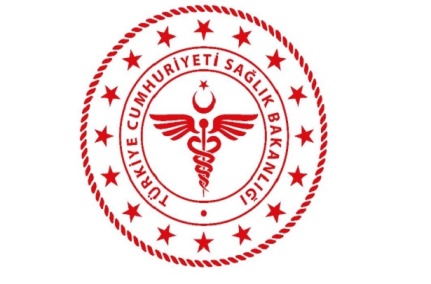 T. C.SAĞLIK BAKANLIĞISilopi İlçe Devlet HastanesiT. C.SAĞLIK BAKANLIĞISilopi İlçe Devlet HastanesiT. C.SAĞLIK BAKANLIĞISilopi İlçe Devlet HastanesiYayın Tarihi:01.02.2010T. C.SAĞLIK BAKANLIĞISilopi İlçe Devlet HastanesiT. C.SAĞLIK BAKANLIĞISilopi İlçe Devlet HastanesiT. C.SAĞLIK BAKANLIĞISilopi İlçe Devlet HastanesiRevizyon Tarihi:07.01.2019T. C.SAĞLIK BAKANLIĞISilopi İlçe Devlet HastanesiT. C.SAĞLIK BAKANLIĞISilopi İlçe Devlet HastanesiT. C.SAĞLIK BAKANLIĞISilopi İlçe Devlet HastanesiRevizyon No:006-7T. C.SAĞLIK BAKANLIĞISilopi İlçe Devlet HastanesiT. C.SAĞLIK BAKANLIĞISilopi İlçe Devlet HastanesiT. C.SAĞLIK BAKANLIĞISilopi İlçe Devlet HastanesiDoküman No:SDH\DH.ÇZ\006Sayfa No:1\1TARİHTEMİZLİKTEMİZLİKTEMİZLİKMUAYENE SONRASITEMİZLİĞİ YAPANKONTROL EDENDEĞERLENDİRMEDEĞERLENDİRMETARİHRUTİNKULLANIM ÖNCESİKÜRETAJ SONRASIMUAYENE SONRASITEMİZLİĞİ YAPANKONTROL EDENDEĞERLENDİRMEDEĞERLENDİRMETARİHRUTİNKULLANIM ÖNCESİKÜRETAJ SONRASIMUAYENE SONRASITEMİZLİĞİ YAPANKONTROL EDENHASTA ADI-SOYADIMASA NUMARASI